УКРАЇНА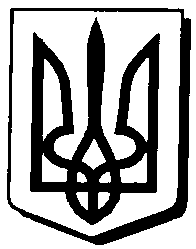 ПОКРОВСЬКА МІСЬКА РАДАДОНЕЦЬКОЇ ОБЛАСТІРОЗПОРЯДЖЕННЯМІСЬКОГО ГОЛОВИвід  _______________№ ________              м. ПокровськПро скликання позачергової вісімдесят другої сесії міської ради 7 скликання         На підставі статей 42, 46, 59 Закону України від 21.05.1997 №280/97-ВР «Про місцеве самоврядування в Україні»,-Пленарне засідання міської ради розпочати 06 серпня 2020 року об 11.00 годині в сесійній залі міської ради з дотриманням карантинних заходів.Винести на розгляд сесії питання:2.1 Про заступника міського голови Ларіну В.В.Доповідач: Требушкін О.В., секретар міської ради2.2 Про заступника міського голови Фролова О.В.Доповідач: Требушкін О.В., секретар міської ради2.3 Про заступника міського голови Воробйова К.П.Доповідач: Требушкін О.В., секретар міської ради2.4 Про проведення конкурсу на зайняття посади директора КНП «Покровська клінічна лікарня інтенсивного лікування» Покровської міської ради Донецької області.Доповідач:Жук А.В., керуючий справами виконкому2.5 Про передачу повноважень щодо визначення замовника виконаних робіт.Доповідач:Юзипович О.В., начальник ЖКВ2.6 Про створення тимчасової контрольної комісії з проведення перевірки виконання капітальних ремонтів об’єктів освіти, культури, охорони здоров’я, спорту та інших об’єктів, на які виділялися бюджетні кошти протягом 2016-2020рр.Доповідач:Федоров С.В.,заступник міського голови2.7 Про затвердження граничної чисельності працівників КП «Муніципальна служба правопорядку» Покровської міської ради Донецької області.Доповідач:Антипенко О.В., начальник КП «Муніципальна служба правопорядку»В.п. міського голови  	  	      		 	 			О.ТребушкінАРКУШпогодження до проекту розпорядженняПокровського міського головиПро скликання позачергової вісімдесят другої сесії міської ради 7 скликанняПІДГОТОВЛЕНИЙ	 В.о.начальника  відділу з організаційної роботи					 	               О.СамсоненкоПОГОДЖЕНИЙ:Керуючий справами виконкому ради 	 		   						 А.ЖукВ.о.начальника відділу юридичного забезпечення діяльності міської ради та її виконавчих органів			  	 	  	    	Т.Білецька						В.о.начальника відділу з питань діловодства, контролю та роботи зі зверненнями громадян       	                 О.Жихарєва	     	 